ST. PATRICK’S P.S. HILLTOWN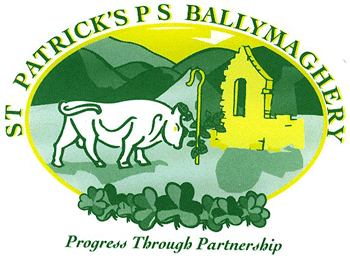 Relationships and Sexuality Education (RSE) PolicyAPRIL 2021ProgRESS THROUGH PARTNERSHIPRELATIONSHIPS AND SEXUALITY EDUCATION (RSE) POLICYVISION STATEMENT AND SCHOOL AIMSVision Statement  St Patrick’s will provide a well ordered and caring environment in which the children can work and play. As part of a believing community committed to a Catholic way of life, we believe that all are equal in the sight of God and that each child should have the opportunity to ‘walk tall’ within themselves, knowing that they are important, whatever their individual talents and abilities.  We strive to work in conjunction with the home and parish so that children grow in their own self-esteem and develop an attitude of caring for and sharing with others, as well as cultivating a healthy tolerance for everyone’s beliefs, respect for their property and their environment.  We encourage shared responsibility among the pupils and promote a positive attitude to discipline by actively encouraging qualities like patience, gentleness and a sense of ‘fair play’. We expect our pupils to work hard and for parents to assist us in laying the important foundations for future learning. Our school motto is ‘Progress through Partnership’.School AimsIn our school we aim to:Create a safe, enjoyable learning environment, in which effective learning is facilitated and quality teaching is provided;Implement all aspects of the Northern Ireland Curriculum;Help our pupils to develop a positive attitude towards life and a love of learning;Value, respect and nurture every child in our care;Encourage pupils to respect themselves and others, and to support and care for one another;Equip our children with the necessary life skills, to enable them to participate in a fast changing society;Develop and strengthen each pupil’s understanding and love of Catholic values, by promoting the Catholic ethos throughout the school; Endorse the United Nations’ Convention on the Rights of the Child and work towards the implementation of policies and practices which reflect the Convention; andInvolve the parents, Board of Governors and wider community in the life of the school, and in the holistic development of the children in our care.Rationale for RSE PolicySt Patrick’s Primary School is committed to the education of children regardless of race, religion, gender or status.  All pupils have a right to an education which adequately prepares them for adult life, and RSE plays an integral part in this education.  In the Northern Ireland Primary School Curriculum, one of the areas of learning is Personal Development and Mutual Understanding (PDMU).  An integral part of the PDMU curriculum is the provision of RSE.  As a Catholic school, St Patrick’s Primary School advocates the promotion of a ‘Personal Development’ approach to RSE, whereby children in our care are equipped with the skills to help them resist peer and media pressure, and to help them make informed decisions based on their own intrinsic self-respect and self-esteem. Our Rights Respecting work complements both the PDMU Curriculum and the RSE Curriculum. Pupils are encouraged to recognise their individual needs in relation to the needs and wants of others.  RSE is a lifelong process that involves the acquisition of knowledge, understanding and skills and the development of attitudes, beliefs, morals and values.We are a Rights Respecting School and this policy is in line with Articles 2, 3, 16 and 24 of the United Nations Convention on the Rights of the Child. Article 2: The Convention applies to every child without discrimination, whatever their ethnicity, gender, religion, language, abilities or any other status, whatever they say or think, whatever their family background’.Article 3: The best interests of the child must be a top priority in all decisions and actions that affect children’.Article 16: ‘Every child has the right to privacy.  The law should protect the child’s private, family and home life, including protecting children from unlawful attacks that harm their reputation’.Article 24: ‘Every child has the right to the best possible health.  Governments must provide good quality health care, clean water, nutritious food, and a clean environment and education on health and well-being so that children can stay healthy.  Richer countries must help poorer countries achieve this’.Teaching RSE should provide opportunities which enable pupils to: form values and establish behaviour within a moral, spiritual and social framework;examine and explore the various relationships in their personal lives;learn how to develop and enjoy personal relationships and friendships which are based on responsibility and mutual respect;build the foundations for developing more personal relationships in later life; and make positive, responsible choices about themselves and others and the way they live their lives. The aims of RSE are to: enhance the personal development, self-esteem and well-being of the child;help the child develop healthy and respectful friendships and relationships;foster an understanding of, and a healthy attitude to, human sexuality and relationships in a moral, social and spiritual framework;promote responsible behaviour and the ability to make informed decisions;help the child come to value family life and marriage;appreciate the responsibilities of parenthood; and promote an appreciation of the value of human life and the wonder of birth.LEARNING OBJECTIVESThe RSE curriculum should enable pupils to: acquire and develop knowledge and understanding of self;develop a positive sense of self-awareness, self-esteem and self-worth;develop an appreciation of the dignity, uniqueness and well-being of others;understand the nature, growth and development of relationships within families, in friendships and in wider contexts;develop an awareness of differing family patterns;develop strategies to make decisions, solve problems, and implement actions in various personal, social and health contexts;become aware of the variety of ways in which individuals grow and change and understand that their developing sexuality is an important aspect of self-identity;develop personal skills which will help to establish and sustain healthy personal relationships;develop some coping strategies to protect self and others from various forms of abuse;acquire and improve skills of communication and social interaction; andacquire and use an appropriate vocabulary to discuss feelings, sexuality, growth and development. SKILLS The RSE curriculum should enable pupils to develop the skills necessary to form and maintain relationships and to make informed choices and decisions regarding health and well-being. Pupils should also be helped to develop skills to critically evaluate a wide range of information, opinions, attitudes and values. They need opportunities to develop: practical skills for everyday living, for supporting others and for future parenting; communication skills - learning to listen, listening to others’ points of view, putting one’s own view forward clearly and appropriately, giving and receiving feedback, handling and resolving conflict peacefully and being assertive; decision-making and problem-solving skills for sensible choices made in the light of relevant information, making moral judgements about what to do in actual situations and putting these judgements into practice, acting responsibly and with initiative as an individual or as a member of a variety of groups; andinter-personal skills for managing relationships confidently and effectively and for developing as an effective group member or leader. MORALS AND VALUES RSE should enable pupils to clarify what they believe and why they believe it and develop a respect for and interest in the beliefs of others. Pupils need opportunities to explore values and attitudes and to consider how they affect them, and others. Children should be taught RSE within a framework which models and encourages the following values: a respect for self;a respect for others;non-exploitation in relationships;commitment, trust and bonding within relationships;mutuality in relationships;honesty with self and others;a development of critical self-awareness for themselves and others;an exploration of the rights, duties and responsibilities involved in relationships;compassion, forgiveness, mercy and care for others; andself-discipline.THE SCHOOL ETHOS The ethos of St Patrick’s Primary School is founded on principles where tolerance and respect for others is paramount. It is our intention that everyone will feel valued in our school and our pupils and staff members are encouraged to develop their full potential in a caring and supportive environment. This RSE Policy reflects the ethos of our school.Relationships between Home, School and CommunityThe effectiveness of this RSE Policy and its implementation is dependent upon a collaborative process involving staff members, parents/carers, Governors, volunteers and other educational and health professionals. Each of the partners has a distinctive contribution to make. Keeping parents/carers informed about the school’s provision for health education is a vital element of RSE.  Parents/carers are invited to consider issues such as the readiness of children for aspects of the RSE programme, the appropriateness of resources, the content and methodologies proposed, and the handling of sensitive topics. The delivery of RSE must prepare pupils to view relationships in a responsible and healthy manner and should be taught in harmony with the ethos of the school and reflect the school’s moral and religious principles. The Department of Education’s Circulars have been used to devise this RSE Policy.  These include:Circular 2001/15 Relationships and Sexuality Education; Circulars 2001/15a and 2001/15b);Circular 2013/16; and Circular 2015/22 Relationships and Sexuality Education.These circulars are available on the Department’s website: www.deni.gov.uk. Guidance and resources on RSE are also provided on the NI Curriculum website at www.nicurriculum.org.ukLINKS TO OTHER POLICIES AND DOCUMENTSThis RSE Policy relates to the following policies & documents:Teaching and Learning Policy;Safeguarding /Child Protection Policy;Pastoral Care Policy;Health Education Policy;PDMU Policy; RE Policy; andRights Respecting School Documentation.In St Patrick’s Primary School, RSE builds, in a developmentally appropriate way, on children’s existing knowledge and experience of their bodies, relationships and the world around them. RSE and Health Education are complementary since both emphasise the development of a positive self-image, and a respect for self and for others, as well as the provision of appropriate and accurate information. An RSE programme for primary schools should provide structured opportunities for pupils to learn about: themselves as unique human beings;their spiritual, social, emotional and physical growth;their friendships and relationships with others; and the various changes that occur as they progress towards adolescence and adulthood, particularly the emotional and physical changes which occur at pubertyMeeting the needs of pupils To ensure that the learning experiences are effective, positive and relevant to all pupils, the RSE programme should be developmental, accessible and be appropriate to the age and maturity of the pupils. It should meet the needs of both genders and be a positive experience for all participants. Roles and responsibilities The Board of Governors examines and ratifies the school’s RSE Policy.The Principal and Leadership Team co-ordinate the school’s approach to RSE and consult with the Board of Governors, staff, pupils, parents/carers, and health professionals. Staff provide a link and have a complementary role with parents/carers and deliver the school’s RSE programme within the context of the Northern Ireland Curriculum.Content of RSE	RSE will be delivered in a holistic, cross curricular way, ensuring that teaching is at all times appropriate to the maturity and understanding of the pupils. Teachers will be ever alert to the personal and emotional circumstances of the pupils. The children attend a talk on puberty in the summer term of their P.7 year. Only children with written parental/carer consent will receive this talk. Currently this is delivered through the ‘Love for Life’ programme with a member of the teaching staff present in each case. Pupils will also have the opportunity to provide feedback about the content of the programme of RSE delivered by the school so that it can be responsive to the children’s needs. In St Patrick’s Primary School this is done through consultation with our School Council. Curriculum organisation and delivery The following outline teaching programme illustrates the range of topics covered through the delivery of the Northern Ireland Curriculum in St Patrick’s Primary School. Many of the aspects included below are also part of the Health Education, PDMU, RE, The World Around Us, PE, Drama curriculum and the Rights Respecting Project.Foundation Stage and Key Stage 1 Myself Myself: how I grow, feed, move and use my senses, caring for myself, and the importance of hygiene, sleep and exerciseNaming parts of the body Being myself - I am unique, my self-esteem, self-confidence, independence, respect and caring for myself Similarities and differences between myself and others, for example, uniqueness, fingerprints, gender issues and different rates of growthAn introduction to the stages of human development - changes as we grow, for example, baby, child, teenager, adult, mother/father, grandparents Recognising moods, feelings and concerns and developing a language and an appropriate manner of expressing them, for example, what do I do if I feel sad or angry? Personal likes and dislikesMy Relationships My family, special people in my life - what they do for me and what I do for themFriendships, getting on with each other, for example, communicating, playing together, listening, co-operating and sharingAgeing- how do we know that things are alive, dead, young and old?Loss and mourning - death of a person or a pet (the situations of the pupils should be taken into account prior to introducing this topic) Respect and caring for family members and friends, for example, caring for a new babyBullies and what to do if you are being bullied or someone you know is being bulliedPersonal safety - simple skills and practices to maintain personal safetyThe difference between good and bad touchesRealise that adults and older children are not always friends and raise awareness of the potential danger of relationships with strangers or acquaintances Strategies which pupils might use to protect themselves from potentially dangerous situationsMy Community/Environment Awareness of different types of families and the roles of individuals within familiesKeeping safe, for example, dangerous places, dangerous situations, the adults who will help, how to get help from othersRules at home, at school and in the communityRespect and caring for people in the community, e.g. elderly peopleKey Stage 2 Myself My body, how it works and how to keep it healthyThe physical, social and emotional changes that occur during puberty (girls and boys)Myself and my peers - different rates of growth, physical development and maturityValuing and respecting myself, identifying personal strengths and weaknessesFeelings, identifying things that make me happy, sad, excited, embarrassed, angry, scared and discussing how to express our feelings and to show love and affectionGender rolesMaking choices - the influences on me and the consequences of actions for oneself and othersDistinguishing between right and wrongSecrets - knowing the difference between good and bad secrets, what to do about bad secretsMy Relationships Identifying the positive traits of friendship and their corresponding valuesDifferences and similarities in people; the need to respect other people’s views, emotions and feelingFamilies and how they behave - what family members expect of each otherThe meaning of friendship and loyalty, making and maintaining friendships and social relationships, for example, identifying and understanding pressures and influences, taking account of other people’s points of viewHandling difficult situations, for example, teasing, bullying, death of a family memberThe meaning of relationships within families, between friends and in the communityBehaviour – recognising what constitutes appropriate and inappropriate physical contactIdentifying dangers and risks within relationshipsBeing assertive in defending individual rights and beliefs That there are people who can help pupils when they have anxieties, concerns or questionsMy Community/Environment Appreciation of the family in relation to the school and the wider communityCultural differences in families and family relationshipsHelping agencies which can support families and individuals in different circumstancesMessages and images about health, gender roles and sexuality from the media, family and peers SELECTION OF TEACHING RESOURCES The selection of teaching resources should: be consistent with the school’s RSE policy and the aims and objectives of the RSE Programme;be consistent with St Patrick’s Primary School’s ethos;be appropriate to pupils’ age, level of understanding and maturity;be factually correct and respectful of its audience;be appropriate in terms of language level, images, attitudes, values, maturity, contexts and situations, and the knowledge required;be complementary to the existing programmes which the school offers; andencourage consideration of a range of issues, attitudes and beliefs pertinent to the topics covered.St Patrick’s Primary will use a variety of resources, including the ‘Alive-O’, ‘Grow in Love’, and ‘The Wonder of My Being’ programmes as well as a variety of PDMU lessons.Alive-O and Grow in LoveThese programmes seek to help the children grow and develop into healthy mature adults, capable of realising their full potential as human beings created in the image and likeness of God. One aspect of that growth is the development of the children’s ability to relate to others and to have a positive understanding of their own sexuality.  In the ‘Alive-O’ and ‘Grow in Love’ catechetical series this is not seen as a separate element of the programme but is integrated throughout.The Wonder of My BeingThis programme includes prayer in each lesson.  This reminds the children of the love God has for each of them as they journey through life. The aims of the programme are:to help the children appreciate their worth, dignity and uniqueness as children of Godto foster and promote their moral developmentto enable the children to appreciate that sexuality is a gift from Godto foster and develop mutual respect and understandingto develop a respect for difference, gender and race within the school and communityIn St Patrick’s Primary School we believe it is essential that teachers create a classroom environment which is supportive, where self-esteem is fostered and where the pupils feel valued and affirmed. The climate of the classroom needs to promote mutual respect and to respect the dignity of each individual. It is important to create an atmosphere in the classroom which allows all pupils to feel comfortable to express opinions and feelings in a secure and safe manner and to explore issues which may be sensitive and personal. Every effort should be made to ensure that the whole group is at ease, with pupils showing respect for each other and realising their responsibilities to each other. Ground rules should be agreed to help minimise embarrassment and encourage the respect of each other’s opinions. Realistic scenarios, case studies, role-play, drama, videos and stories can be used to enable pupils to discuss issues without personal disclosure.Important considerations are the: degree of trust, respect and positive regard for pupils;relationships between the teacher and pupils, and between the pupils themselves;need for clear expectations, goals and learning objectives;use of teaching and learning methods which involve pupils actively in their own learning and encourage the consideration of attitudes and values and the ability to make informed and healthy decisions; and need to be aware and take account of the current youth culture. Confidentiality and Child Protection/Safeguarding Children Confidentiality cannot be guaranteed. Where there is disclosure by a child of abuse, the school’s Child Protection/Safeguarding procedures will be implemented. The classroom is an open environment and confidentiality cannot be guaranteed. Therefore, staff and pupils are not encouraged to talk about their personal relationships or experiences during class discussions. The child’s right to privacy must be respected at all times by both the teacher and all other pupils in the class. A key rule to agree in advance of any discussion is that no one will be expected to ask or answer any personal questions. It is equally important that the teacher shares this right and never feels obliged to impart information about his/her own personal life. However: teachers cannot promise confidentiality. A child does not have the right to expect that incidents in the classroom or in the wider context of the school will not be reported, as appropriate, to his or her parents/carers and/or to the Principal.       (Refer to our Safeguarding/ Child Protection Policy); the Principal or Designated Teacher for Safeguarding/ Child Protection must be informed of any disclosures which might suggest that a pupil is at risk or that physical or sexual abuse is suspected. If a child confides in a member of staff and requests that the information is kept secret, the child must be told, sensitively, that the matter must be reported to the appropriate agencies. Decisions can then be taken in accordance with the procedures detailed in the school’s Safeguarding/Child Protection Policy; teachers can provide general educational advice to all pupils as part of the curriculum. This general advice can be given to pupils individually or within group situations. It is important that the type of advice and the manner in which it is given is supportive of the role of the parents/carers;there will be occasions when teachers will have to exercise their discretion and judgement about how to deal with particular issues raised by an individual or by a group of pupils. An initial judgement will need to be made about whether or not it is appropriate to deal with the issues with the whole class. The teacher may wish to discuss the issues with the parents/carers to see how they would like the matter to be handled. Teacher colleagues or a member of the school’s Leadership Team/Safeguarding Team might also provide useful guidance. It may be appropriate to respond to the issues with individual pupils or to arrange time for a group discussion outside class time. In all cases, teachers should encourage pupils to discuss any issues and concerns they might have with their parents/carers;teachers are not medical professionals and will not give detailed personal medical advice to any pupil. Only doctors and health professionals should give medical advice to pupils; andteachers encourage young people, where possible, to discuss their concerns with parents/carers. WITHDRAWAL FROM RSE Since RSE is a statutory requirement, it should be inclusive. As a school we actively promote the implementation of RSE and strongly discourage withdrawal. The school will, however, take account of parent/carer concerns. SACREDNESS OF LIFE The value of human life and the uniqueness of each individual will be at the heart of the school’s RSE teaching. SPECIFIC ISSUESThere will be no direct teaching of issues such as homosexuality, AIDS, contraception etc. However, if these issues are raised by pupils, the teachers will address them sensitively. USE OF EXTERNAL AGENCIESWhere appropriate, we may use the skills and expertise of external agencies and professionals. Where this occurs, the school will be satisfied that contributions from these external agencies are in harmony with the aims and ethos of St Patrick’s Primary School. STAFF TRAINING Training needs will be considered and will be addressed using the appropriate agencies. Where outside agencies are used for training purposes, their remit will be clear and will reflect the ethos of St Patrick’s Primary School. 